KIRÁLYVÁLASZTÁS„Azt álmodta, hogy a mosómedvék királyválasztást tartanak és mindenki közül éppen ő bizonyul legalkalmasabbnak a nemes posztra.”Ha egy napig te lehetnél a király az iskolában, milyen rendeleteket hoznál? Írd a koronába!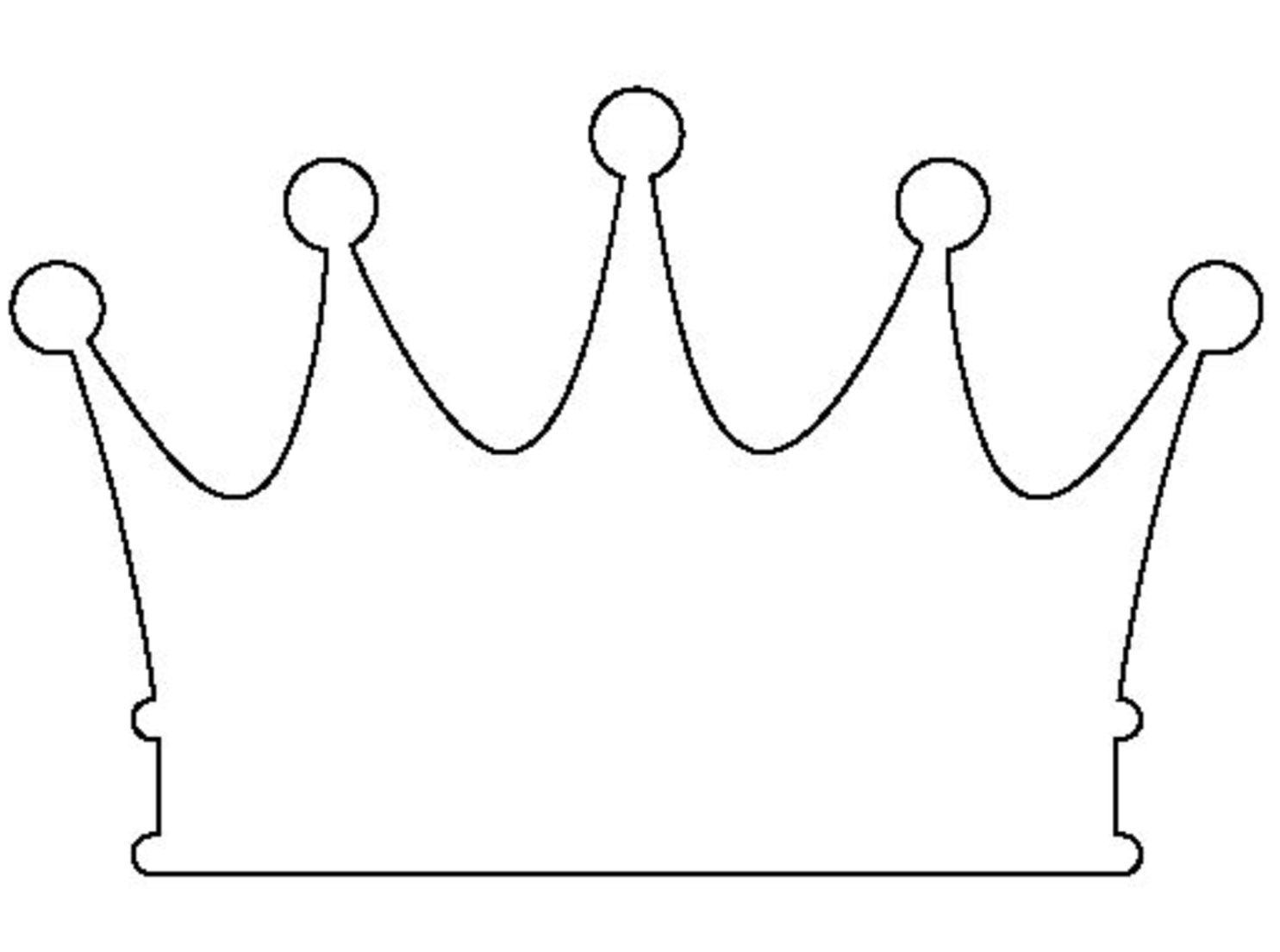 Rendezzünk vitát! A királyjelöltek mutassák be az elképzeléseiket a népnek!Melyik királyt választanád meg? Kit űznél el? Vigyázz! Ne a személyt, hanem a terveit és az érveit vedd figyelembe, amikor döntesz!